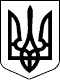 Новосанжарська селищна радаПолтавського району Полтавської області(сімнадцята сесія восьмого скликання)Р І Ш Е Н Н Я24 грудня 2021 року                      смт Нові Санжари                                     № 121Про затвердження проєкту землеустрою щодо відведення земельної ділянки площею 2,0000 га для ведення особистогоселянського господарства громадянину Солодовнику В.Г. в межах с. КунцевеКеруючись статтями 12, 33, 118, 122 Земельного кодексу України, статтею 50 Закону України «Про землеустрій», пунктом 34 статті 26 Закону України «Про місцеве самоврядування в Україні», розглянувши заяву громадянина Солодовника Віталія Григоровича про затвердження проєкту землеустрою щодо відведення земельної ділянки площею 2,0000 га та передачу її у власність для ведення особистого селянського господарства в межах с. Кунцеве, Полтавського району, Полтавської області, виготовлений ФОП Недільком С.І., витяг з Державного земельного кадастру про земельну ділянку від 09.11.2021 року, враховуючи висновки галузевої постійної комісії селищної ради,селищна рада вирішила:1. Затвердити громадянину Солодовнику Віталію Григоровичу проєкт землеустрою щодо відведення земельної ділянки для ведення особистого селянського господарства площею 2,0000 га, кадастровий номер 5323482201:01:001:0601, що знаходиться в межах с. Кунцеве, Полтавського району, Полтавської області.2. Передати у власність громадянину Солодовнику Віталію Григоровичу  земельну ділянку площею 2,0000 га (рілля), кадастровий номер 5323482201:01:001:0601, для ведення особистого селянського господарства, що знаходиться в межах с. Кунцеве, Полтавського району, Полтавської області.3. Громадянину Солодовнику В.Г. зареєструвати земельну ділянку відповідно до чинного законодавства.4. Громадянину Солодовнику В.Г. використовувати земельну ділянку за цільовим призначенням.Селищний голова                                                            Геннадій СУПРУН